FAX番号　0533-66-1184　まで送信してくださいEメールは　kyodo@city.gamagori.lg.jpへこちらの用紙に必要事項を記入して、FAXまたはEメールにてお送りください。申込書に記載された個人情報は必要な目的以外に使用いたしません。事前申込していただいた方には講師の著書をプレゼントします。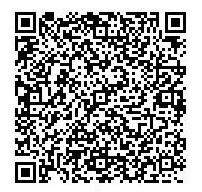 　　〒443-0056　蒲郡市神明町4-25　☎0533-68-2121蒲郡信用金庫本店営業部　ＪＲ蒲郡駅　北口より徒歩約５分ご氏名連絡先電話番号連絡先電話番号ご住所〒〒〒〒E-mail事業所名（団体名）役　職利用される方はマルをつけて下さい。　託児　（2歳～未就学児）　（利用人数　　　　名）　　　・　手話通訳ご氏名連絡先電話番号連絡先電話番号ご住所〒〒〒〒E-mail事業所名（団体名）役　職利用される方はマルをつけて下さい。　　託児　（2歳～未就学児）　（利用人数　　　　名）　　・　手話通訳ご氏名連絡先電話番号連絡先電話番号ご住所〒〒〒〒E-mail事業所名（団体名）役　職利用される方はマルをつけて下さい。託児　（2歳～未就学児）　（利用人数　　　名）　　　・　手話通訳